Csorba György Természettudományos Feladatmegoldó Versenyben részt vett Oktatási Intézményeknek!Tisztelt Igazgató Asszony, Tisztelt Igazgató Úr! 
Tisztelt Felkészítő Kollégák! 
Kedves Tanulók! Valljuk azt, hogy a természettudományos gondolkodás kialakítása és fejlesztése fontos feladata az oktatási intézményeknek, és ezt már általános iskolában el kell kezdeni. Köszönjük, hogy Önök is fontosnak tartották ezt, felhívták a versenyre a felkészítő kollégák és a tanulók figyelmét. Köszönjük a tanulóknak azt, hogy több-kevesebb kitartással beküldték megoldásaikat, foglalkoztak a feladatokkal, problémákkal. Mellékelten küldjük a fordulóként és összesítésben elért eredmények listáját, és egyúttal kérjük, hogy a kiemelt tanulók és felkészítő tanárok döntőn való részvételét biztosítani szíveskedjenek. A döntő időpontja: 2018. január 26. Helye: a Lévay József Református Gimnázium (Miskolc, Kálvin János út 2.) A döntőn gyakorlati és elméleti feladatlap kitöltésére kerül sor. Ebben az évben az elméleti feladatlapok kitöltése digitálisan történik, ezért az a kérésünk, hogy minden résztvevő előzetesen regisztráljon a REDMENTA program weblapján:https://www.redmenta.com/Az előzetes regisztrációval időt takarítunk meg. A programot használni, a döntő feladatlapját kitölteni saját okostelefonnal is lehet, ezért ha a versenyző hoz magával okostelefont, használhatja. A technikai feltételek biztosítása miatt visszajelzést kérünk arról, hogy a versenyző hoz-e magával okostelefont, és így nincs szüksége számítógépre a feladatlap kitöltéséhez. A visszajelzéseket e-mailben kérjük az alábbi címre: makranczi.zsolt@levaygimnazium.huA gyakorlati feladatok: - biológia: élőlények gázcseréje- fizika: mechanikai jelenség elemzése, erőmérés- kémia: kémiai összetétel meghatározása A döntő programja:10.30-11.00:Regisztráció11.00:Ábrám Tibor Igazgató Úr köszönti a résztvevőket11.30-13.00 :Elméleti és gyakorlati feladatlapok kitöltése13.30- Előadás, szabadulószoba14.30:EredményhirdetésKérjük, a felmerülő kérdésekkel kapcsolatban keressék Makranczi Zsolt verseny szervezőt.Miskolc, 2018. január 10. Üdvözlettel: 	Makranczi Zsolt	Ábrám Tibor
	szervező	igazgató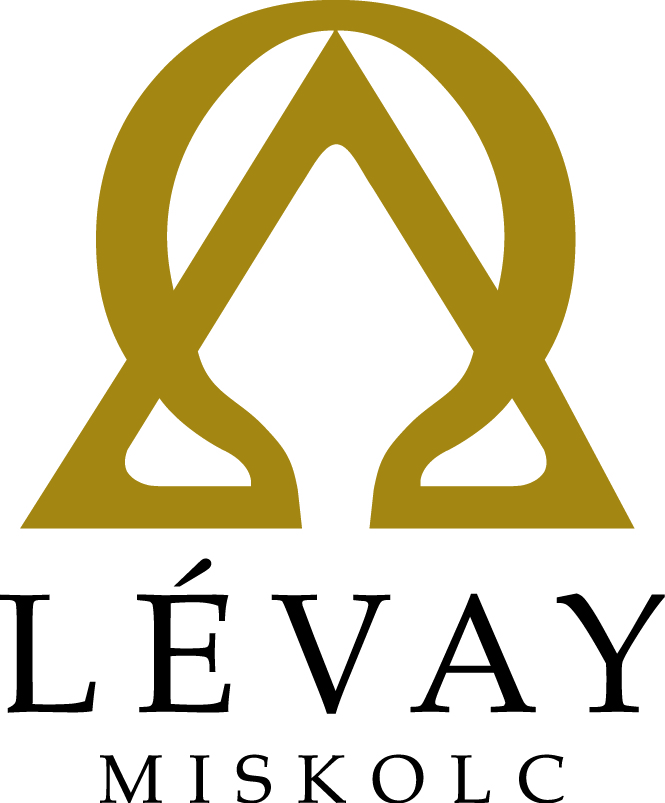 Csorba György természettudományos feladatmegoldó verseny